ΠΑΝΕΠΙΣΤΗΜΙΟ ΔΥΤΙΚΗΣ ΜΑΚΕΔΟΝΙΑΣ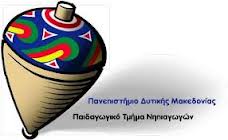 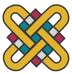 ΠΑΙΔΑΓΩΓΙΚΟ ΤΜΗΜΑ ΝΗΠΙΑΓΩΓΩΝΠΡΟΓΡΑΜΜΑ ΔΙΑ ΒΙΟΥ ΕΚΠΑΙΔΕΥΣΗΣΔΙΔΑΣΚΑΛΙΑ ΠΑΡΑΔΟΣΙΑΚΟΥ ΧΟΡΟΥΚΙΝΗΣΗ ΚΑΙ ΡΥΘΜΟΣ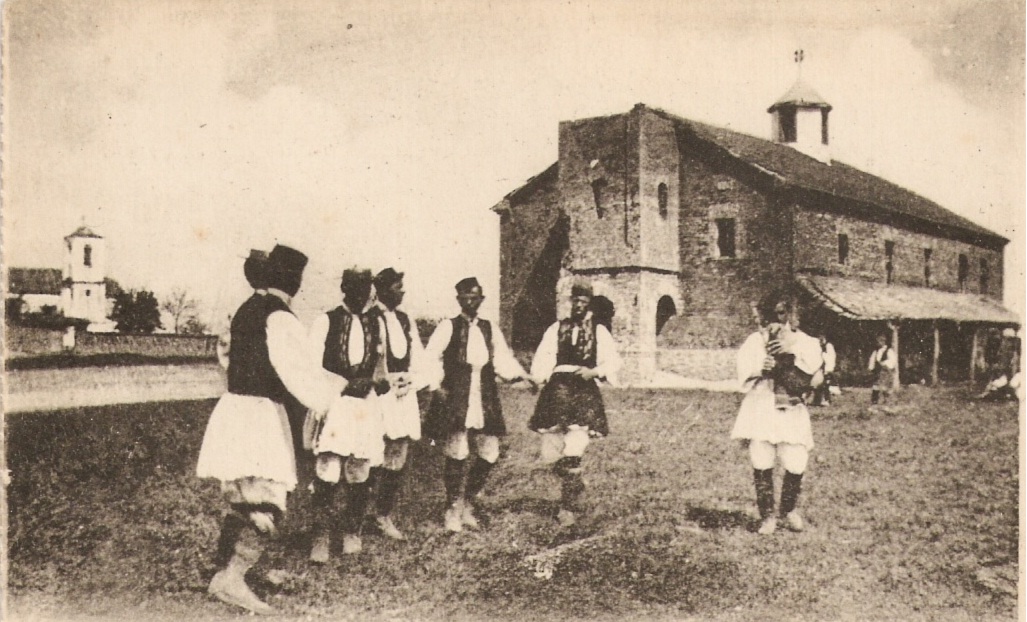 Επιστημονικά υπεύθυνη:Βαμβακίδου Ιφιγένεια, Αν. Καθ. ΠΤΝ-ΠΔΜΣυντονίστρια/ Ακαδημαϊκά υπεύθυνη:Τσαπακίδου Αγγελική, Αν. Καθ. ΠΤΝ-ΠΔΜΕπιστημονική ομάδα επιμορφωτών:Φωτόπουλος Νίκος, Λέκτορας ΠΤΝ-ΠΔΜ        Κωνσταντίνου Ιωάννης, Χοροδιδάσκαλος, ερευνητήςΑκαδημαϊκό Έτος 2012-2013Α. Το Πρόγραμμα Δια βίου ΕκπαίδευσηςΑ.1 Αντικείμενο και στόχοι του Π.Δ.Β.Ε.Το παρόν σεμινάριο έχει ως σκοπό την υποστήριξη της διδασκαλίας ελληνικών παραδοσιακών χορών και περιλαμβάνει την διδασκαλία χορών από την Ανατολή, την Ελλάδα και τα Βαλκάνια με στόχο την χοροδιδασκαλία και τη δημιουργική κίνηση. Έμφαση δίνεται α) στον λειτουργικό χαρακτήρα του χορού ως μέσου εκπαίδευσης β)  στα λαϊκά δρώμενα γ) στις κινητικές φόρμες και δ) στην αισθητική αποτύπωση των λαϊκών παραδοσιακών δομών.Επιπρόσθετα δίνεται έμφαση τόσο στη μεθοδολογία της διδασκαλίας του κάθε χορού, οσο και στην παρουσίασή του με χρήση βίντεο και ήχου ώστε να αναδειχθούν:(α) η θεωρητική προσέγγιση του κάθε χορού, αλλά και(β) η παρουσίαση της εκτέλεσής τους.Κάθε σεμινάριο - μάθημα περιλαμβάνει τα ακόλουθα στοιχεία για κάθε διδασκόμενη περιοχή:Μεθοδολογία διδασκαλίας ΡυθμολογίαΠολιτισμική και κοινωνιολογική ανάλυση χορώνΠαρουσίαση με χορευτή και με μέτρημα - χωρίς μουσικήΠαρουσίαση με χρήση βίντεο, του χορού με ομάδα χορευτώνΠαρουσίαση  τοπικών φορεσιών από τις διδασκόμενες περιοχέςΠροβολές βίντεο, διαφανειών, παλαιών φωτογραφιών κ.αΑναφορές στα έθιμα, δρώμενα, την μουσική και άλλα στοιχεία του τοπικού πολιτισμού κάθε διδασκόμενης περιοχήςΣυμμετοχή τοπικών χορευτών - δεξιοτεχνών Προαιρετική εκδρομή σε δρώμενο της Δυτικής ΜακεδονίαςΟι επιμορφούμενοι/ες θα αποκτήσουν γνώσεις και δεξιότητες σε θέματα χοροδιδασκαλίας, ρυθμολογίας, πολιτισμικής ανάλυσης και παραδοσιακής κουλτούρας.Εξειδικευμένοι επιστήμονες, χοροδιδάσκαλοι, χορευτές και ερευνητές, καλλιτέχνες και εμπειρογνώμονες από τους χώρους του παραδοσιακού χορού, των πολιτισμικών σπουδών, της φυσικής αγωγής, της κινησιολογίας και της τέχνης του χορού θα μεταδώσουν στους συμμετέχοντες το θεωρητικό υπόβαθρο, αλλά και τις πρακτικές εφαρμογές. Το Π.Δ.Β.Ε παρέχει πιστοποιητικό εξειδίκευσης στην "Διδασκαλία Παραδοσιακού Χορού" και 20 ECTS,υπογεγραμμένο από τον Πρύτανη του Πανεπιστημίου Δυτικής Μακεδονίας και την Επιστημονικά Υπεύθυνη του προγράμματος. ΔίδακτραΤα δίδακτρα ορίζονται στο ποσό των τριακοσίων πενήντα ευρώ (350€) εκ των οποίων οι επιμορφούμενοι υποχρεούνται να καταβάλουν ως προκαταβολή εγγραφής το ποσό των 150 € στον λογαριασμό της Επιτροπής Ερευνών ΠΔΜ, Τράπεζα Πειραιώς: 5250-039507-824με την αναγραφή του ονόματος τους και αιτιολογία: ΔΙΑΒΙΟΥ ΧΟΡΟΣ.Στα δίδακτρα περιλαμβάνονται τα μαθήματα-επιμορφώσεις δια ζώσης, θεωρητικά και πρακτικά, οι εξετάσεις καθώς επίσης και το εκπαιδευτικό υλικό.Κατηγορίες ΠτυχιούχωνΔικαίωμα εγγραφής στα Π.Δ.Β.Ε. έχουν:Α) Φοιτητές και Απόφοιτοι Πανεπιστημιακής και Τεχνολογικής ΕκπαίδευσηςΒ) Φοιτητές και Απόφοιτοι Πανεπιστημιακών Τμημάτων Φυσικής Αγωγής και Αθλητισμού (ΤΕΦΑΑ)Γ)Χοροδιδάσκαλοι πολιτιστικών συλλόγων, της Ελλάδας και του εξωτερικούΔ) Μέλη χορευτικών ομάδων και αθλητέςΕ) Εκπαιδευτικοί κάθε βαθμίδας και προπονητέςΣΤ)Ξεναγοί και εργαζόμενοι σε τουριστικά επαγγέλματαΖ) Απόφοιτοι ιδιωτικής εκπαίδευσης και ΙΕΚΑιτήσεις θα κατατίθενται από την 05-01-2013 έως 05-07-2013 στην ηλεκτρονική διεύθυνση http://diaviou.nured.uowm.gr/dance/Την 1η ημέρα διεξαγωγής του μαθήματος οι επιμορφούμενοι-ες, θα κληθούν να προσκομίσουν τα ακόλουθα δικαιολογητικά: Υπεύθυνη δήλωση ότι τα στοιχεία που υποβάλλονται είναι αληθήΣύντομο βιογραφικό σημείωμαΑντίγραφο πτυχίου, ή βεβαίωση σπουδών, βεβαίωση εργασίαςΑντίγραφο ταυτότητας1 μικρήΦωτογραφίαΑπόδειξη κατάθεσης προκαταβολής 150 ευρώΓια να διευκολυνθούν οι εργαζόμενοι/ες να παρακολουθήσουν το Πρόγραμμα Δια Βίου Μάθησης, τα μαθήματα και οι πρακτικές θα πραγματοποιούνται Σάββατο και Κυριακή. ΤΟΠΟΙ και ΗΜΕΡΟΜΗΝΙΕΣ ΔΙΕΞΑΓΩΓΗΣΘεσσαλονίκη από 15-6-2013 μέχρι 06-10-2013Η διάρκεια του επιμορφωτικού προγράμματος σε κάθε τόπο είναι τριμηνιαία. Το Πρόγραμμα Δια Βίου Εκπαίδευσης – Διδασκαλία Παραδοσιακού Χορού, θα συνεχίσει στην 2η φάση υλοποίησής του, στην Θεσσαλονίκη.Οι εγγραφές παρατείνονται έως τις 6 Ιουλίου 2013.Ο χώρος διεξαγωγής του προγράμματος είναι το κτίριο του Ιστορικού Αρχείου Προσφυγικού Ελληνισμού, Καλαμαριά – Α. Παπανδρέου 29Α-29Β. Για πληροφορίες: ΓΡΑΜΜΑΤΕΙΑΚΗ ΥΠΟΣΤΗΡΙΞΗ2385055103 Γραμματεία ΠρογράμματοςΤρίτη έως Πέμπτη Λάζαρος Παπουτζής, Ανδρομάχη Σολάκη, email: xoros.nured@gmail.comΑνακοινώσεις και υλικό θα αναρτάται στην παρακάτω ιστοσελίδα: http://blogs.uowm.gr/dance/